Udtalelse til NB Consulting as”Det er relationen, der gør forskellen…”Det er netop essensen i mit samarbejde med Bård Sverre Fossen – at have opnået en unik og meget stærk relation til et spændende menneske. Og så kan man spørge sig selv, hvordan denne stærke og værdifulde relation er opstået? Jeg oplever, at der er flere elementer, der skaber den- både fagligt og i særlig grad menneskeligt:Struktur og grundig forberedelse – er altid kendetegnende for det, Bård bidrager med i en professionel sammenhæng. Han har altid gjort sig nøje overvejelser om formål, indhold og form – og hvad han ønsker at bidrage med – og hvordan han ønsker at gøre det. Denne kvalitative forberedelse gør sig gældende i mødesammenhæng og i forbindelse med konkrete udviklingsaktiviteter og sikrer et kvalitativt udbytteBeslutningskompetence og handlekraft – når noget er besluttet, så er Bård meget hurtig til at bekræfte beslutningen, hvorefter han handler på den og følger op. Alt dette sikrer, at vi har klare linjer og afstemt forventninger til hinanden og til den aktuelle aktivitetNærvær og ”oprigtig interesse” – er altafgørende elementer i vores relation. Jeg oplever, at Bård Sverre Fossen sætter en særlig ære i at leve sig ind i andre menneskers virkelighed – og med ”oprigtig interesse” forsøge at forstå dem for at kunne være så værdifuld en sparringspartner som muligt. Samtidig oplever jeg også, at Bård forholder sig kritisk til konkrete situationer og er villig til at udfordre på disse. Alt sammen vigtigt for at sikre vækst og udvikling – både forretningsmæssigt og personligtJeg kan på det varmeste anbefale Bård Sverre Fossen som samarbejds- og sparringspartner. Og vær indstillet på, at det kan blive en livsbekræftende oplevelse på mange måder…”Det er relationen, der gør forskellen…”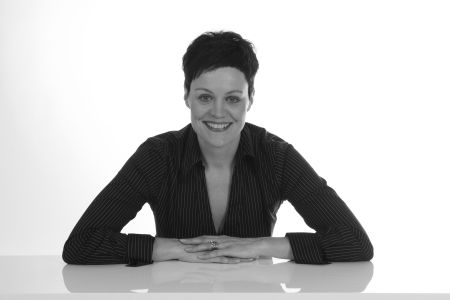 Elsebeth Grue EnggaardModus Management ASDanmark